                   Holly Park Reading Challenge     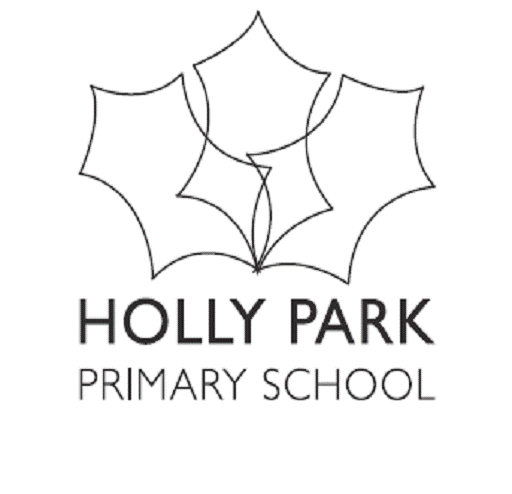 Roald Dahl                    Charlie & The Chocolate Factory                                     Charlie & The Great Glass Elevator                                     The Twits                                     Esio Trot                                     George’s Marvellous Medicine                                     The WitchesJoan Aiken                     The last slice of Rainbow                                     The Kingdom under the SeaSteve Cole                     Riddle of the RaptorsBerlie Doherty               Children of WinterAlan Garner                   The Stone Book QuartetTed Hughes                    The Iron Man                                      The Iron Woman                                      How the Whale BecameEva Ibbotson                   The Great Ghost RescueTerry Jones                     Fantastic StoriesDick King Smith               The Merman                                      Harriet’s Hare                                      The Queen’s Nose                                       Dodos are Forever                                       Martin’s Mice                                       Saddle bottom                                       Sheep PigPhilip Pullman                  Clockwork                                      The Firework Maker’s daughterJacqueline Wilson            Glubbslyme                                      The Werepuppy                                      The Werepuppy on Holiday                                      Cliffhanger                                      Buried Alive                                      The Worry Website                                      The Bed & Breakfast StarBrian Patten                    BeowulfOscar Wilde                   The Happy PrinceHelen Cresswell              The Night Watchman                                       The Pie MakersMichael Morpurgo             The sleeping Sword                                       The Nine lives of Montezuma                                       The Butterfly LionNina Bawden                    Keeping HenryGene Kemp                      The Prime of Tamworth PigJudy Blume                        Fudge-a-mania                                        SuperfudgeMichael Bond                    Paddington Goes to Town                                        Paddington Helps Out                                        Paddington AbroadHumphrey Carpenter        Mr Majeika Vanishes                                       Mr Majeika and the Haunted Hotel                                        Mr Majeika on the InternetAlan Durant                      Creepe Hall                                        Return to Creepe HallAnne Fine                          Bill’s New Frock                                         The Chicken gave it to me                                         Charm SchoolMorris Gleitzman               Sticky Beak                                         Belly FlopAA Milne                           Winnie the Pooh                                         The House at Pooh CornerJill Murphy                          The Worst Witch                                         A Bad Spell for the Worst Witch                                        The Worst Witch All at Sea                                         The Worst Witch Strikes AgainPhilip Ridley                         ZinderzunderJeremy Strong                      The Karate Princess                                           The Karate Princess to the Rescue                                           There’s a Viking in my Bed                                            Viking at SchoolGillian Cross                          Save Our School                                             Gobbo The Great                                           Swimathon                                           The Minty Glo KidSusan Gates                          The Magician’s PigeonShirley Hughes                      Here Comes Charlie Moon                                            Charlie Moon and the Big Bonanza Bust UpPhillipa Pearce                      The Battle of Bubble & SqueakBernard Ashley                     Three Seven Eleven                                           Seeing Off Uncle JackJulie Bertagna                       Dolphin BoyRob Childs                           Sandford on TourMichael Hardcastle               The Price of Football                                           Netball ShootersJenny Nimmo                       Delilah and the Dogspell                                           Delilah & the Dishwasher DogsEB White                             Stuart LittleRobert Westall                     The Creature in the DarkHazel Townson                    The Deathwood Letters                                          The Barley Sugar GhostsKatherine Rundell		Wolf RiderRJ Palacio			WonderDavid Solomons		My Brother is a SuperheroKieran Podkin			The Ledgend of Podkin One –EarNON FICTIONCan We Save the Tiger?- Martin JenkinsIce Trap- Meredith HooperThe Man who Loved Libraries: The Story of Andrew Carnegie- Andrew LarsenDK Eyewitness: Ancient RomeDK Eyewitness: AmazonRaise the Flag- Clive GiffordTime Trails: Rainforest- Gogerly Hunt HovlandDK Find Out: Ancient EgyptDK Find Out: Ancient RomeEye Spy: Wild Ways Animals See the World- Guillaime DupratStone Age- Anita GaneriChildren Who Changed the World- Marcia WilliamsAfrica, Amazing Africa- AtinukeBalderdash! John Newbury and the Boisterous Birth of Children’s Books- Michelle Markel